Городской округ город Дивногорск Красноярского края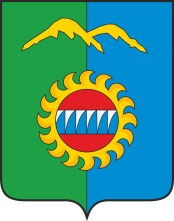 Дивногорский городской Совет депутатовРЕШЕНИЕ      ____.___.2023                                       г. Дивногорск                                   № 41 - ____-НПАО внесении изменений и дополнений в решение городского Совета депутатов от 24.11.2021 № 16-100-ГС «Об утверждении Положения о Контрольно-счетном органе городского округа город Дивногорск Красноярского края» (в редакции от 14.09.2022 № 26-166-ГС, от 23.11.2022 № 28-186-ГС)В соответствии с Федеральным законом от 07.02.2011 № 6-ФЗ              «Об общих принципах организации и деятельности контрольно-счетных органов субъектов Российской Федерации, федеральных территорий и муниципальных образований»,      Федеральным законом от 10.07.2023 № 286-ФЗ «О внесении изменений в отдельные законодательные акты Российской Федерации», Федеральный закон от 10.07.2023 N 287-ФЗ "О внесении изменений в отдельные законодательные акты Российской Федерации", руководствуясь статьями 26, 44.1, 50 Устава города Дивногорска, Дивногорский городской Совет депутатов РЕШИЛ:	1. Внести в решение Дивногорского городского Совета депутатов от 24.11.2021 № 16-100-ГС «Об утверждении Положения о Контрольно-счетном органе городского округа город Дивногорск Красноярского края» (в редакции от 14.09.2022 № 26-166-ГС, от 23.11.2022 № 28-186-ГС) (далее – Решение, Положение) изменения и дополнения следующего содержания: 	1.1.  В преамбуле Решения и по тексту Положения наименование Федерального закона от 07.02.2011 № 6-ФЗ «Об общих принципах организации и деятельности контрольно-счетных органов субъектов Российской Федерации и муниципальных образований» после слов "субъектов Российской Федерации" дополнить словами «федеральных территорий»;	1.2. Пункт 5 статьи 15 Положения дополнить подпунктом 5.1.:«5.1. Должностное лицо контрольно-счетного органа, замещающее муниципальную должность, освобождается от ответственности за несоблюдение ограничений и запретов, требований о предотвращении или об урегулировании конфликта интересов и неисполнение обязанностей, установленных законодательством  в целях противодействия коррупции, в случае, если несоблюдение таких ограничений, запретов и требований, а также неисполнение таких обязанностей признается следствием не зависящих от него обстоятельств в порядке, предусмотренном частями 3 - 6 статьи 13 Федерального закона от 25 декабря 2008 года № 273-ФЗ «О противодействии коррупции»	2. Контроль за исполнением настоящего решения возложить на постоянную комиссию по экономической политике, бюджету, налогам и собственности (Заянчуковский А.В.).3. Настоящее решение вступает в силу в день, следующий за днем его опубликования в газете «Огни Енисея» и подлежит размещению на официальном сайте администрации города в информационно-телекоммуникационной сети «Интернет».Председатель  Дивногорского                                       Глава города   городского Совета депутатов ____________Ю.И.Мурашов                                          ___________С.И. Егоров